新 书 推 荐中文书名：《成为莱达》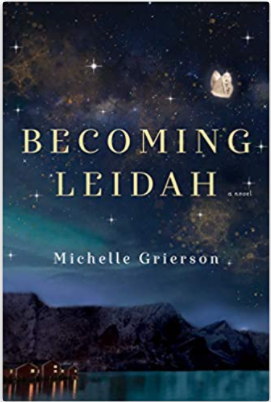 英文书名：BECOMING LEIDAH作    者：Michelle Grierson 出 版 社：Simon & Schuster代理公司：ANA/Susan页    数：320页出版时间：2021年4月代理地区：中国大陆、台湾审读资料：电子稿类    型：奇幻内容简介：《成为莱达》（Being Leidah）围绕一个从海里被救起的女人，与她结婚的渔夫，他们身形弱小却天赋异禀的女儿展开，讲述了“三姐妹”掌控下的“九层世界”中各个生灵境遇交织的故事。对喜爱伊欧玟·艾维（Eowyn Ivey）、爱丽丝·霍夫曼（Alice Hoffman）和尼尔·盖曼（Neil Gaiman）的读者朋友们来说，这部作品不容错过。在古老的挪威腹地，一个传统又虔诚的村庄里，一个蓝色长蹼的女孩出生了，她叫莱达（Leidah）。从出生的那一刻起，她的母亲玛埃瓦（Maeva）就试图把她藏起来，不让朴素而多疑的乡亲们发现。她知道莱达的奇特，不仅仅是在于外貌，更是在于她身体里一点一点强大起来的奇怪的力量。而玛埃瓦深爱的丈夫皮特（Pieter）只想让他的新家庭被所有人接受，只有这样，他才能与妻子女儿长长久久在一起。村民们对新的上帝有着严格的信仰，宣称已经抛弃了旧有的崇拜，他们有着消灭“不当”的使命，莱达则首当其冲。玛埃瓦对这一切再了解不过，她从踏进这村庄第一天起，一头红发引来的虎视眈眈有多刺骨，她就有多恳切地希望莱达的身份永远无人知晓，当然，也包括她自己的真身。玛埃瓦眼看着自己的躯体逐渐干涸，不安感也愈发强烈，玛埃瓦决定瞒着皮特，带着莱达来到海边。两人浸身海水，一个神秘的变形人注视着她们，等待着玛埃瓦最终找回她曾经的身份。当玛埃瓦难以捉摸的过去开始招手时，她意识到自己必须帮助女儿驾驭自己独特的天赋。玛埃瓦要莱达答应向皮特隐瞒这个秘密，这样莱达才能在人类世界中生存下去。但皮特也隐蔽地采取行动，想要以他的方式保护妻女，即便逃避真身和“人类”这个套子对她们来说只是折磨和痛苦。在这秘密的漩涡中，莱达该何去何从？得知对方秘密的夫妻，又将作何选择？ Show More Show Less 作者简介：米歇尔·格里森（Michelle Grierson）是一位教师、作家、舞蹈家、画家、定期旅行者、书迷，也是一位精力充沛的母亲。她一生都在通过她的写作、艺术和编舞来寻根。她坚信血缘记忆，多年来一直在研究她的挪威和凯尔特人祖先，这也是她的处女作《成为莱达》（Becoming Leidah）的灵感来源。米歇尔居住在安大略省西南部附近，大多时候都和她的儿子塔拉斯（Taras）以及他们的狗图拉（Tulla）和比尤（Bijou）一起在附近的森林里探险。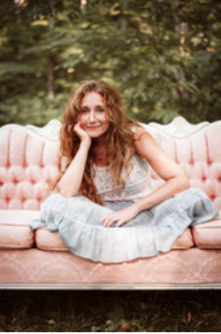 谢谢您的阅读！请将反馈信息发至：夏蕊（Susan Xia）安德鲁·纳伯格联合国际有限公司北京代表处北京市海淀区中关村大街甲59号中国人民大学文化大厦1705室邮编：100872电话：010-82504406传真：010-82504200Email：susan@nurnberg.com.cn网址：http://www.nurnberg.com.cn
微博：http://weibo.com/nurnberg豆瓣小站：http://site.douban.com/110577/微信订阅号：ANABJ2002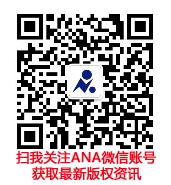 